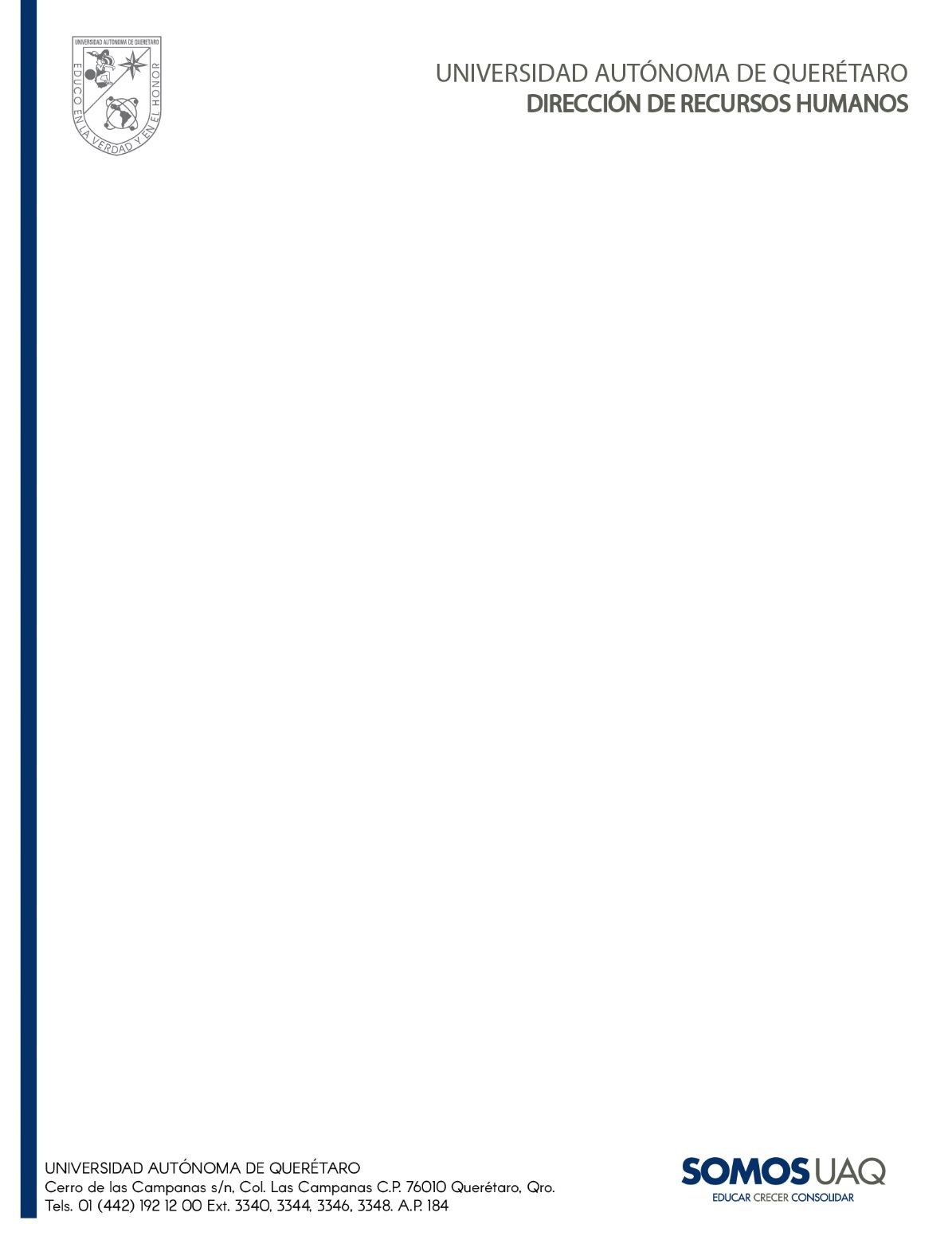   Santiago de Querétaro, Qro., C.U., xx de xxxx del 2020MTRO. ARTEMIO SOTOMAYOR OLMEDODIRECTOR DE RECURSOS HUMANOS UAQPRESENTE      Por este medio les envío las solicitudes originales de gasto, para efectos del pago de xxxxxx  a los colaboradores que apoyan en Xxxxxxx, de la facultad de Xxxxxx, de acuerdo al siguiente listado: Atentamente                  ______________________NOMBRE DEL RESPONSABLECARGO DEL RESPONSABLEContacto para aclaracionesxxxxx@xxxxxxx.xxxxext. 0000NoSolicitud de gastoNombre del beneficiarioPeriodo correspondiente a pagar:Fecha de pagoTipo de nóminaImporte12013060400APELLIDO APELLIDO NOMBRE (S)1ra quincena de marzo00/00/2020HONORARIOS$ 0,000.002XXXXXXXXAPELLIDO APELLIDO NOMBRE (S)00/00/2020HONORARIOS$ 0,000.003XXXXXXXXAPELLIDO APELLIDO NOMBRE (S)00/00/2020HONORARIOS$ 0,000.00